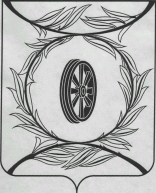 Челябинская областьСОБРАНИЕ ДЕПУТАТОВ КАРТАЛИНСКОГО МУНИЦИПАЛЬНОГО РАЙОНАРЕШЕНИЕ от 26 января 2017 года № 213                  О внесении изменений в Положение  «О бюджетном процессе в Карталинском муниципальном районе»Рассмотрев ходатайство главы Карталинского муниципального района о внесении изменений в Положение «О бюджетном процессе в Карталинском муниципальном районе», утвержденное решением Собрания депутатов Карталинского муниципального района от 02 июля 2010 года № 39, (Карталинская новь (приложение), 2010, 24 июля; 2011, 09 июля; 2011, 02 декабря; 2013, 28 декабря; 2014, 06 декабря; 2015, 06 июня; 2015, 19 декабря; 2016, 7 мая; 2016, 08 октября; 2016, 5 ноября; 2016, 10 декабря), в соответствии с Бюджетным кодексом Российской Федерации, Собрание депутатов Карталинского муниципального района РЕШАЕТ:1. Внести в Положение «О бюджетном процессе в Карталинском муниципальном районе», утвержденное решением Собрания депутатов Карталинского муниципального района от 02 июля 2010 года № 39, (Карталинская новь (приложение), 2010, 24 июля; 2011, 09 июля; 2011, 02 декабря; 2013, 28 декабря; 2014, 06 декабря; 2015, 06 июня; 2015, 19 декабря; 2016, 7 мая; 2016, 08 октября; 2016, 5 ноября; 2016, 10 декабря), следующие изменения согласно приложению.2. Направить настоящее решение главе Карталинского муниципального района для подписания и опубликования в газете «Карталинская новь».3. Настоящее решение разместить на официальном сайте администрации Карталинского муниципального района в сети Интернет. 4. Настоящее решение вступает в силу со дня официального опубликования.Председатель Собрания депутатовКарталинского муниципального района		                           В. К. ДемедюкГлава Карталинского муниципального района					                    С. Н. ШулаевПриложениек решению Собрания депутатовКарталинского муниципального района                              от 26 января 2017  года № 213Изменения в Положение «О бюджетном процессе в Карталинском муниципальном районе»1. Статью 21 изложить в новой редакции:«Статья 21. Внесение в Собрание депутатов Карталинского муниципального района проекта решения о бюджете на очередной финансовый год и плановый период1. Глава района представляет на рассмотрение Собрания депутатов проект решения о районном бюджете на очередной финансовый год и плановый период не позднее 15 ноября текущего года.Глава района одновременно с внесением в Собрание депутатов публикует проект решения о районном бюджете на очередной финансовый год и плановый период.2. Для рассмотрения проекта решения о районном бюджете на очередной финансовый год и плановый период в Собрание депутатов Главой района одновременно с проектом решения о районном бюджете представляются следующие документы и материалы:1) основные направления бюджетной политики и основные направления налоговой политики;2) предварительные итоги социально-экономического развития района за истекший период текущего финансового года и ожидаемые итоги социально-экономического развития района за текущий финансовый год;3) прогноз социально-экономического развития района;4) прогноз основных характеристик (общий объем доходов, общий объем расходов, дефицит (профицит) бюджета) консолидированного бюджета на очередной финансовый год и плановый период;5) пояснительная записка к проекту районного бюджета, включающая в себя пояснения к расчетам по видам доходов, а также пояснения к бюджетным ассигнованиям, предусмотренным на финансирование муниципальных программ района и непрограммных направлений деятельности;6) методики (проекты методик) и расчеты распределения межбюджетных трансфертов;7) паспорта муниципальных программ района (проекты изменений в указанные паспорта);8) верхний предел муниципального внутреннего долга на 1 января года, следующего за очередным финансовым годом и каждым годом планового периода;9)  оценка ожидаемого исполнения бюджета за текущий финансовый год;10) предложенные Собранием депутатов, Контрольно-счетной палатой проекты бюджетных смет указанных органов, представляемые в случае возникновения разногласий с финансовым управлением в отношении указанных бюджетных смет;11) бюджетный прогноз (проект бюджетного прогноза, проект изменений бюджетного прогноза) района;12)   реестр расходных обязательств района;13)  реестр источников доходов бюджета района.».2. В статье 52:1) наименование дополнить словами «при санкционировании операций»;2) абзац первый части 1 после слова «контроля» дополнить словами «при санкционировании операций»;3) дополнить пунктом 4 следующего содержания:«4) контроль за соответствием сведений о поставленном на учет бюджетном обязательстве по муниципальному контракту сведениям о данном муниципальном контракте, содержащемся в предусмотренном законодательством Российской Федерации о контрактной системе в сфере закупок товаров, работ, услуг для обеспечения государственных и муниципальных нужд реестре контрактов, заключенных заказчиками.»;4) часть 2 исключить.